标的一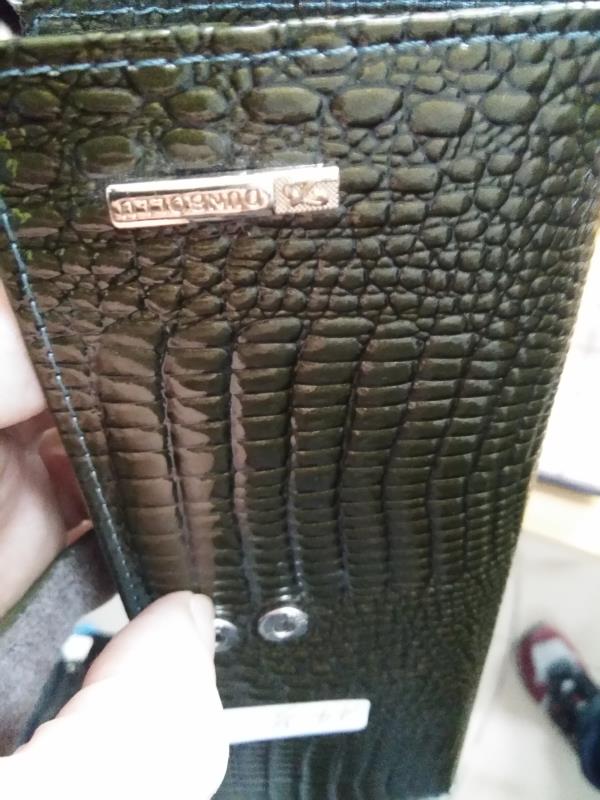 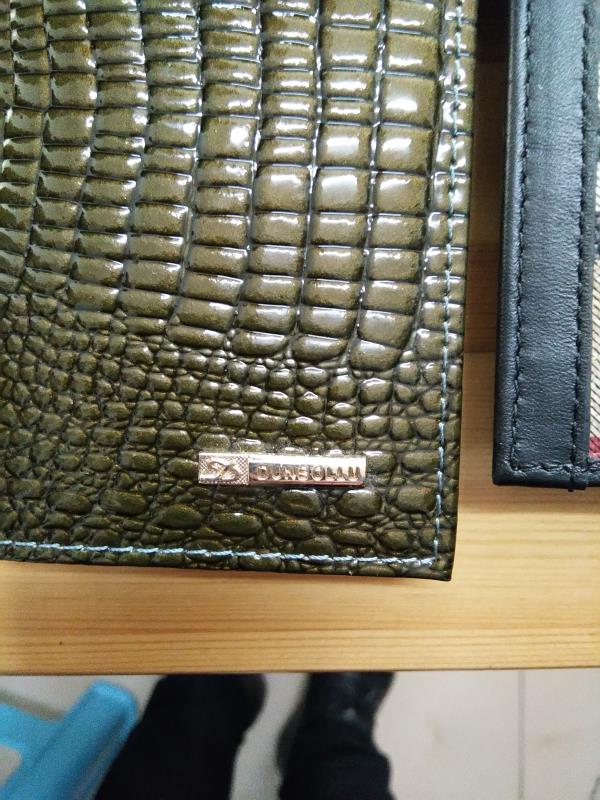 标的二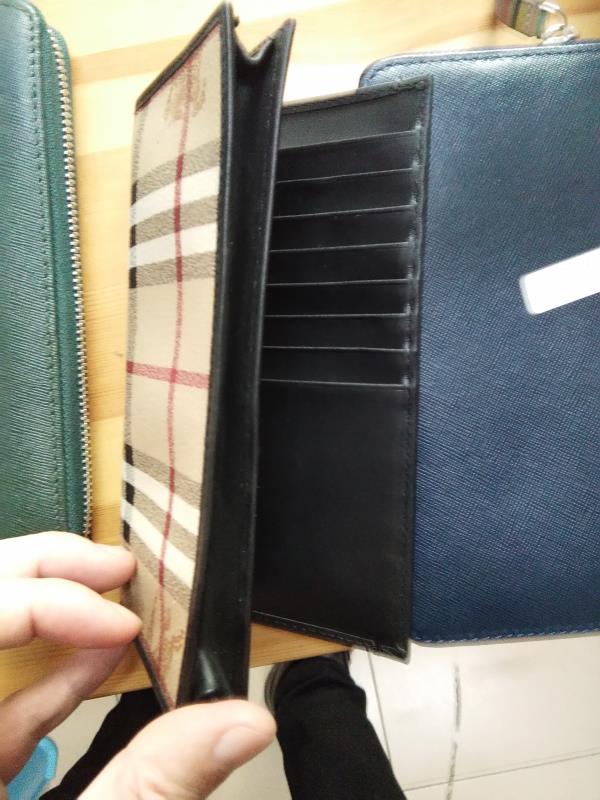 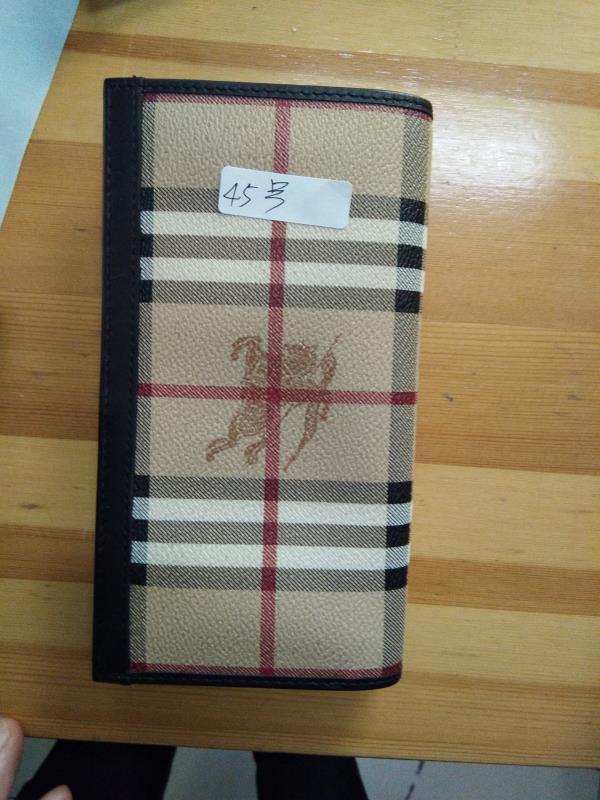 标的三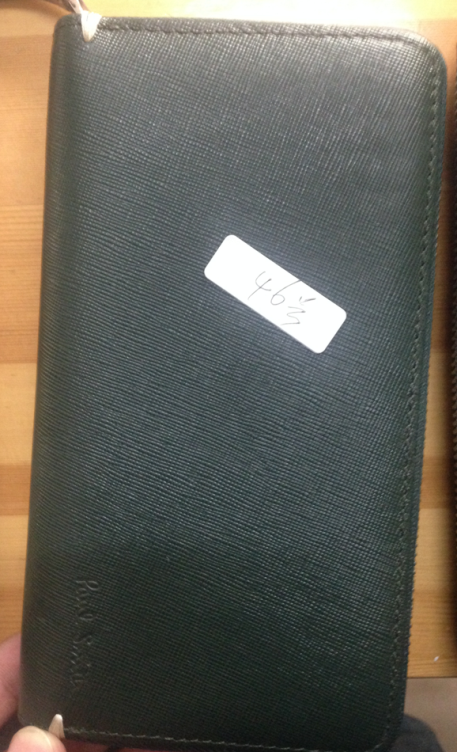 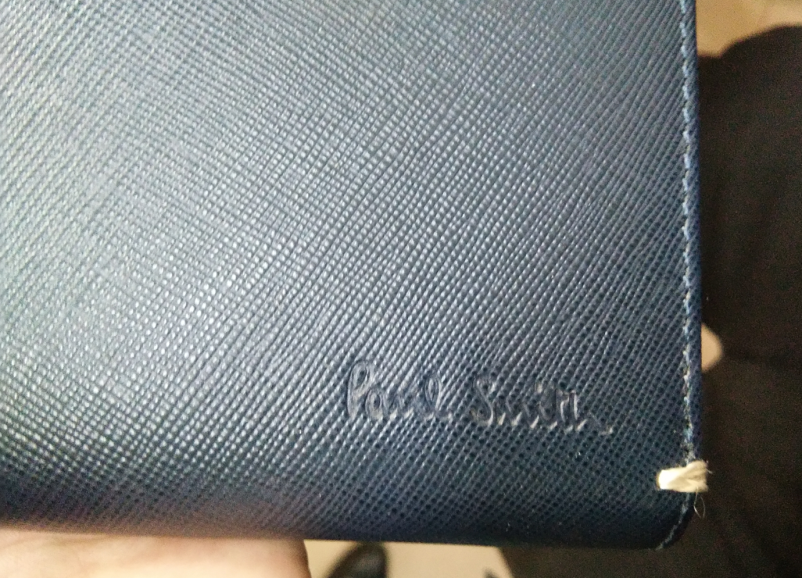 标的四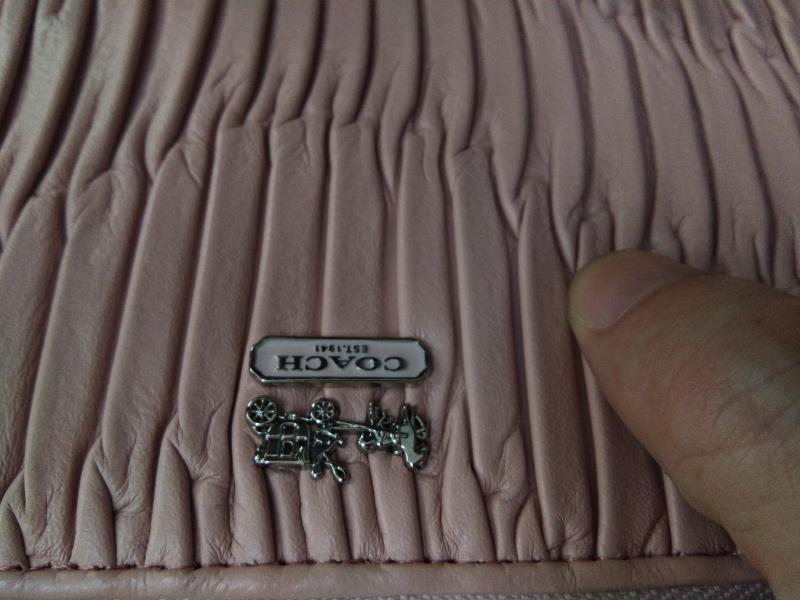 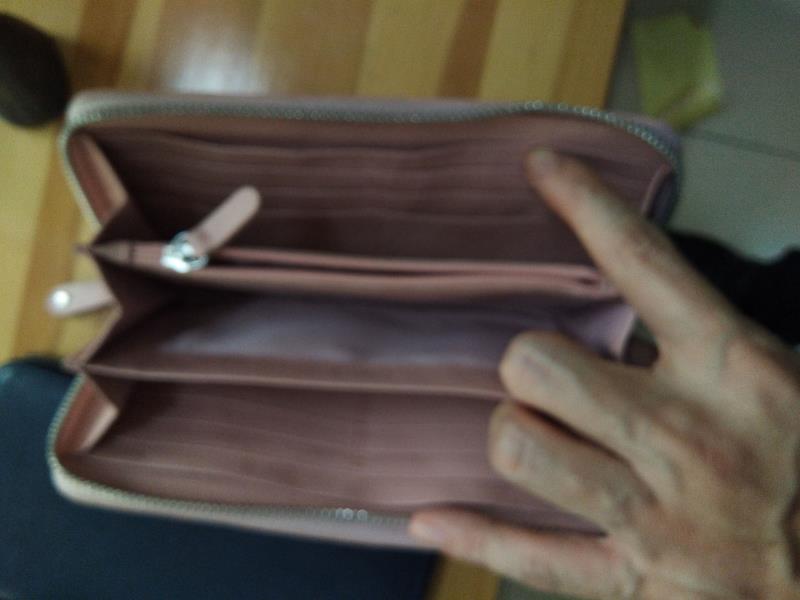 标的五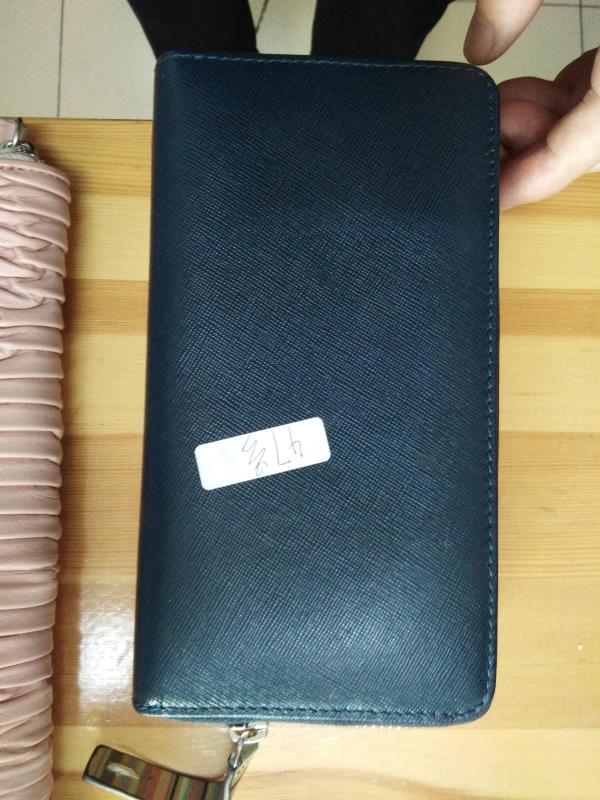 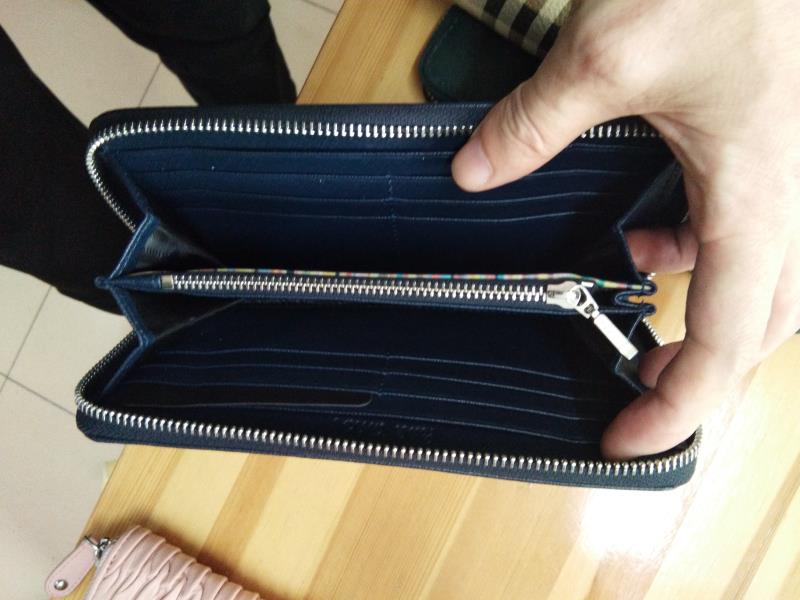 标的六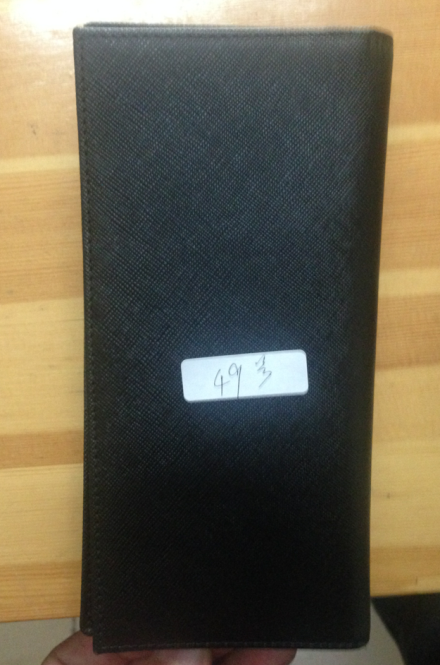 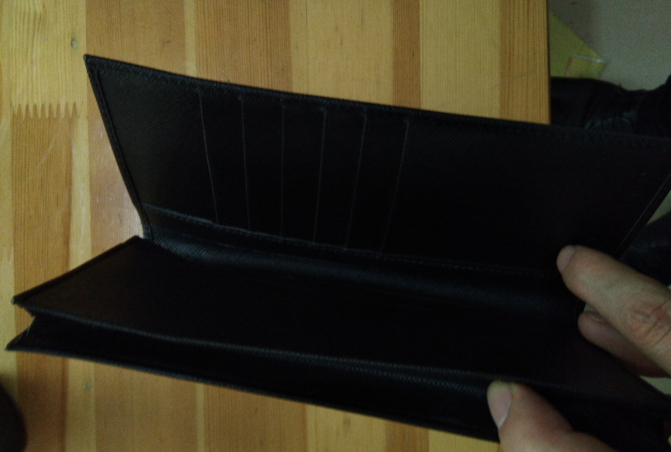 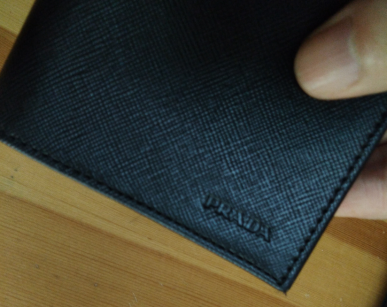 标的七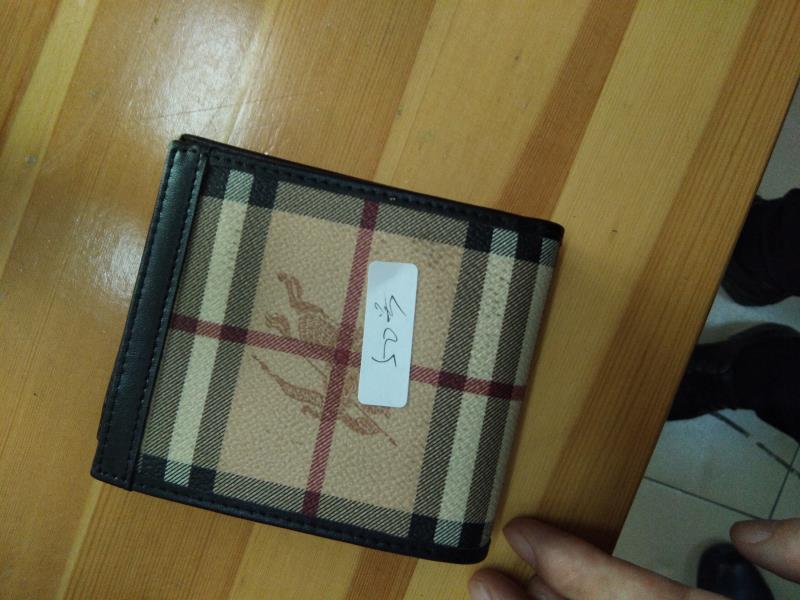 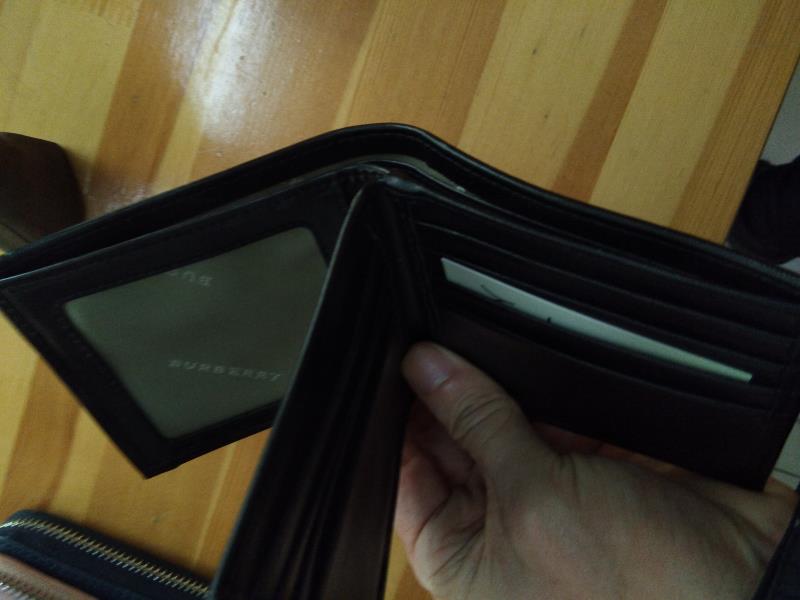 